Projektas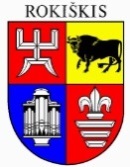 ROKIŠKIO rajono savivaldybėS TARYBASPRENDIMASDĖL ROKIŠKIO RAJONO SAVIVALDYBĖS TURTO PERDAVIMO LAIKINAI NEATLYGINTINAI VALDYTI IR NAUDOTIS PANAUDOS PAGRINDAIS2021 m. kovo 26 d. Nr. TS-____RokiškisVadovaudamasi Lietuvos Respublikos vietos savivaldos įstatymo 16 straipsnio 2 dalies 18 ir 26 punktais, Lietuvos Respublikos valstybės ir savivaldybių turto valdymo, naudojimo ir disponavimo juo įstatymo 14 straipsniu, Rokiškio rajono savivaldybės turto perdavimo panaudos pagrindais laikinai neatlygintinai valdyti ir naudotis tvarkos aprašu, patvirtintu Rokiškio rajono savivaldybės tarybos 2020 m. gegužės 29 d. sprendimu Nr. TS-158 „Dėl Rokiškio rajono savivaldybės turto perdavimo panaudos pagrindais laikinai neatlygintinai valdyti ir naudotis tvarkos aprašo patvirtinimo“, atsižvelgdama į asociacijos Lailūnų kaimo bendruomenės 2021 m. kovo 4 d. prašymą dėl Rokiškio rajono savivaldybės turto perdavimo panaudos pagrindais, Rokiškio rajono savivaldybės administracijos Pandėlio seniūnijos 2021 m. kovo 8 d. raštą Nr. 3-50„Dėl patalpų perdavimo panaudos pagrindais“, Rokiškio rajono savivaldybės taryba nusprendžia:Perduoti laikinai 10 (dešimčiai) metų, asociacijai Lailūnų kaimo bendruomenei (kodas 302467443, buveinės adresas: Bibliotekos g. 5, Lailūnų k., Pandėlio sen., Rokiškio r. sav.) neatlygintinai valdyti ir naudotis panaudos pagrindais Rokiškio rajono savivaldybei (toliau – Savivaldybė) nuosavybės teise priklausantį turtą: 119,66 kv. m patalpas, pastate – mokykloje, esančias Bibliotekos g. 5, Lailūnų k., Rokiškio r. sav., žymėjimas plane 1C1p (patalpos pažymėtos: ½ 1-1 (1,05 kv. m iš 2,10 kv. m), ½ 1-2 (8,54 kv. m iš 17,07 kv. m), ½ 1-6 (0,97 kv. m iš 1,94 kv. m), ½ 1-7 (1,24 kv. m iš 2,47 kv. m), ½ 1-8 (9,37 kv. m iš 18,74 kv. m), 1-9 (2,75 kv. m), ½ 1-12 (4,14 kv. m iš 8,27 kv. m), 1-13 (26,02 kv. m), 1-14 (7,96 kv. m), ½ 1-15 (1,40 kv. m iš 2,80 kv. m), ½ 1-16 (1,40 kv. m iš 2,80 kv. m), 1-17 (3,77 kv. m iš 7,53 kv. m), 1-18 (43,78 kv. m), 1-19 (2,53 kv. m), 1-20 (4,74 kv. m)), bendras pastato plotas – 395,87 kv. m, unikalus Nr. 4400-0744-2011, kurių įsigijimo balansinė vertė 2021 m. vasario 28 d. –   14188,65 Eur, turto likutinė vertė 2021 m. vasario 28 d. – 3906,65 Eur, turto registravimo grupė – 1202200, finansavimo šaltinis – savivaldybės biudžeto lėšos, turtas skirtas – teikti pagalbą ir (arba) socialines paslaugas asmenims, dėl amžiaus, neįgalumo ar kitų socialinių problemų negalintiems pasirūpinti savo asmeniniu gyvenimu ir dalyvauti visuomenės gyvenime ar patiriantiems skurdą ir socialinę atskirtį, tenkinti gyvenamosios vietovės bendruomenės viešuosius poreikius, tenkinti žmonių fizinio aktyvumo poreikius per kūno kultūros ir sporto veiklos skatinimą.Nustatyti, kad šio sprendimo 1 punkte nurodytas turtas negali būti naudojamas ūkinei-komercinei veiklai vykdyti.Pritarti Savivaldybės turto, išdėstyto 1 punkte, Savivaldybės turto panaudos sutarties ir Savivaldybės turto, suteikto panaudos pagrindais, perdavimo ir priėmimo akto projektui (pridedama).Įgalioti Savivaldybės administracijos direktorių, jam nesant – Savivaldybės administracijos direktoriaus pavaduotoją, pasirašyti 1 punkte nurodyto Savivaldybės turto panaudos sutartį ir Savivaldybės turto, suteikto panaudos pagrindais, perdavimo ir priėmimo aktą.Skelbti sprendimą Savivaldybės interneto svetainėje www.rokiskis.lt.Šis sprendimas per vieną mėnesį gali būti skundžiamas Regionų apygardos administracinio teismo Panevėžio rūmams (Respublikos g. 62, Panevėžys) Lietuvos Respublikos administracinių bylų teisenos įstatymo nustatyta tvarka.Kristina TūskienėRokiškio rajono savivaldybės tarybaiSPRENDIMO PROJEKTO „DĖL ROKIŠKIO RAJONO SAVIVALDYBĖS TURTO PERDAVIMO LAIKINAI NEATLYGINTINAI VALDYTI IR NAUDOTIS PANAUDOS PAGRINDAIS“ AIŠKINAMASIS RAŠTAS2021 m. kovo 8 d.RokiškisParengto sprendimo projekto tikslai ir uždaviniai. Suteikti panaudos pagrindais laikinai, 10 metų, neatlygintinai valdyti ir naudotis Rokiškio rajono savivaldybei (toliau – Savivaldybė) nuosavybės teise priklausantį nekilnojamą turtą Lailūnų kaimo bendruomenei.Šiuo metu esantis teisinis reglamentavimas. Lietuvos Respublikos vietos savivaldos įstatymo 16 straipsnio 2 dalies 18 ir 26 punktai, Lietuvos Respublikos valstybės ir savivaldybių turto valdymo, naudojimo ir disponavimo juo įstatymo 14 straipsnis, Rokiškio rajono savivaldybės turto perdavimo panaudos pagrindais laikinai neatlygintinai valdyti ir naudotis tvarkos aprašas, patvirtintas Rokiškio rajono savivaldybės tarybos 2020 m. gegužės 29 d. sprendimu Nr. TS-158 „Dėl Rokiškio rajono savivaldybės turto perdavimo panaudos pagrindais laikinai neatlygintinai valdyti ir naudotis tvarkos aprašo patvirtinimo“ (toliau – Panaudos tvarkos aprašas).	Sprendimo projekto esmė. Lietuvos Respublikos valstybės ir savivaldybių turto valdymo, naudojimo ir disponavimo juo įstatymo (toliau – Įstatymas) 14 straipsnyje nurodyta, kad savivaldybės turtas gali būti perduodamas asociacijoms laikinai neatlygintinai valdyti ir naudotis, jeigu pagrindinis veiklos tikslas yra bent vienas iš Įstatymo 14 straipsnio 2 dalyje nurodytų tikslų.Rokiškio rajono savivaldybės tarybos 2011 m. kovo 4 d. sprendimu Nr. TS-3.27 „Dėl turto perdavimo pagal panaudos ir nuomos sutartis“ su Lailūnų kaimo bendruomene 2011 m. kovo 25 d. buvo pasirašyta Savivaldybės turto panaudos sutartis Nr. 7/7, kuria suteiktos patalpos panaudos pagrindais iki 2021 m. kovo 25 d. Vadovaujantis Įstatymu, kuriame nurodyta, kad panaudos sutartys gali būti sudarytos tik 10 metų laikotarpiui, Lailūnų kaimo bendruomenė (toliau – Bendruomenė) 2021 m. kovo 8 d. pateikė prašymą, dėl Savivaldybės turto, 119,66 kv. m patalpų, Bibliotekos g. 5, Lailūnų k., Pandėlio sen., Rokiškio r. sav., perdavimo panaudos pagrindais. Patalpos bus naudojamos teikti pagalbą ir (arba) socialines paslaugas asmenims, dėl amžiaus, neįgalumo ar kitų socialinių problemų negalintiems pasirūpinti savo asmeniniu gyvenimu ir dalyvauti visuomenės gyvenime ar patiriantiems skurdą ir socialinę atskirtį, tenkinti gyvenamosios vietovės bendruomenės viešuosius poreikius, tenkinti žmonių fizinio aktyvumo poreikius per kūno kultūros ir sporto veiklos skatinimą.Projekto rengėjo atlikta Poveikio konkurencijai ir atitikties valstybės pagalbos reikalavimams vertinimas pridedamas.Vadovaudamiesi panaudos aprašu, siūlome Savivaldybės tarybai priimti sprendimą suteikti patalpas panaudos pagrindais Lailūnų kaimo bendruomenei.Taip pat šiuo sprendimu siūloma pritarti Savivaldybės turto panaudos sutarčių projektams.Galimos pasekmės, priėmus siūlomą tarybos sprendimo projektą:teigiamos – skatinama bendruomenės veikla;neigiamos – savivaldybė neteks dalies biudžeto pajamų.Kokia sprendimo nauda Rokiškio rajono gyventojams.Lailūnų kaimo gyventojai turės vietą, kurioje socialiai pažeidžiamais asmenimis, tenkinami viešieji bendruomenės poreikiai..Finansavimo šaltiniai ir lėšų poreikis.NenumatomaSuderinamumas su Lietuvos Respublikos galiojančiais teisės norminiais aktais.Projektas neprieštarauja galiojantiems teisės aktams.Antikorupcinis vertinimas. Teisės akte nenumatoma reguliuoti visuomeninių santykių, susijusių su Lietuvos Respublikos korupcijos prevencijos įstatymo 8 straipsnio 1 dalyje numatytais veiksniais, todėl teisės aktas nevertintinas antikorupciniu požiūriu.Turto valdymo ir ūkio skyriaus vyriausioji specialistė			Kristina TūskienėSavivaldybės merasRamūnas Godeliauskas